Joëlle Vauthier • 23 juin 2 • 2900 Porrentruy • 079/566.07.85 • vauthier_joelle@yahoo.fr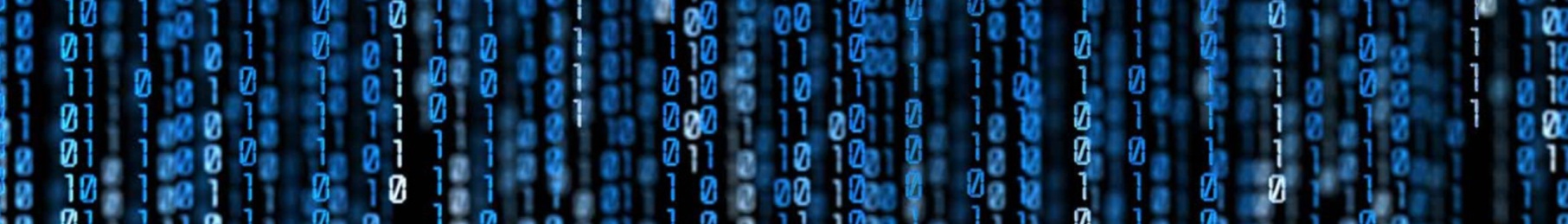 informaticienne CFCCompétencesProgrammation : HTML5, CSS3, bases de PHP, C++Création de sites web avec logiciel : Frontpage, DreamweaverInstallation et gestion de forums : PHPBBCréation graphique : PaintShopPro, PhotoshopBureautique : Word, Excel, OutlookSystèmes d’exploitation : Windows XP, SevenHardware : montage/démontage, installation, configuration d’un PCRéseau : mise en place et configuration d’un réseau localStages professionnels2016-2017	Stage …	Entreprise…	-	-	-	-Formations2013 - 2017 	Apprentissage d’informaticienne option généraliste avec obtention du CFC	Ecole des métiers techniques, Porrentruy 2011 	6 mois de remise à niveau en maths et français	Ecole Tremplin, DelémontConnaissances linguistiquesFrançais	Langue maternelleAnglais	Connaissances de base	Bon niveau de compréhension écrite et orale	Connaissance du vocabulaire technique informatiqueAutres renseignementsCréation et gestion de sites internet et forums depuis plusieurs années (~2003, autodidacte)Loisirs : écriture, natation, activités créatives (bijoux en perle, bricolage)Données personnelles : Née le 29.04.1988, nationalité suisse